DOTHAN HIGH SCHOOL BASEBALL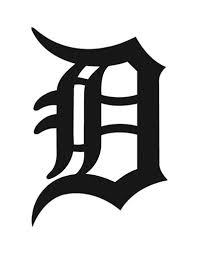 2018 Varsity ScheduleDateDayOpponentLocationTime2/19MonNew Brockton (Hits/Heroes)Northcutt9:002/20TueCrestview (Hits/Heroes)SlocombNorthcuttPitman3:005:002/232/24FriSatCarrollHeadlandNew BrocktonOzarkPitmanPitman4:0011:004:002/27TueHouston AcademyPitman4:00Houston AcademyPitman6:303/13/3ThuSatEnterpriseGeneva Co. (Hits/Heroes)PitmanOzark5:309:003/6TueSlocombWicksburgWicksburgWicksburgTBATBA3/8ThuAshfordAshford6:303/9FriHeadlandDale Co.HeadlandHeadlandTBATBA3/16FriDale Co.Midland City5:00     3/193/213/23MonWedFriEufaulaBainbridgeWashington (Pensacola)PitmanPitmanTroy6:304:00    5:303/27Tue*Northview*Northview5:303/28     3/31      4/24/3Wed     Sat     MonTue*Northview**Northview*MosleyBozemanSamsonMosleyPitmanPitmanPanama CityPanama CitySamsonLynn Haven4:307:0012:003:004:306:004/10TueAshford (Senior Night)Pitman5:304/134/14FriSat*Russell Co.**Russell Co.*PitmanSeale    5:00cst   1:00est*Russell Co.*Seale   3:30est4/16MonRehobethRehobeth6:004/20-21Fri-Sat1st Round State PlayoffsTBATBA4/27-28Fri-Sat2nd Round State PlayoffsTBATBA5/4-5Fri-Sat3rd Round State PlayoffsTBATBA5/11-12Fri-SatSemi FinalsFinalsTBATBA